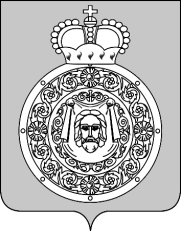 Администрациягородского округа ВоскресенскМосковской областиПОСТАНОВЛЕНИЕ_________________ № ________________Об утверждении Регламента проведения административных процедур по предоставлению финансовой поддержки (субсидий) субъектам малого и среднего предпринимательства в рамках подпрограммы 3 «Развитие малого и среднего предпринимательства» муниципальной программы «Предпринимательство» 
городского округа Воскресенск Московской областиВ соответствии с Федеральным законом от 24.07.2007 № 209-ФЗ «О развитии малого               и среднего предпринимательства в Российской Федерации», постановлением Администрации городского округа Воскресенск Московской области от 27.11.2019 № 26 «Об утверждении муниципальной программы «Предпринимательство» (с изменениями и дополнениями)ПОСТАНОВЛЯЮ:1.  Утвердить Регламент проведения административных процедур по предоставлению финансовой поддержки (субсидий) субъектам малого и среднего предпринимательства в рамках подпрограммы 3 «Развитие малого и среднего предпринимательства» муниципальной программы «Предпринимательство» городского округа Воскресенск Московской области (Приложение).   2. Признать утратившим силу постановление администрации Воскресенского муниципального района Московской области от 01.03.2019 № 123 «Об утверждении административного регламента предоставления муниципальной услуги «Предоставление финансовой поддержки (субсидий) субъектам малого и среднего предпринимательства в рамках подпрограммы I «Развитие малого и среднего предпринимательства в Воскресенском муниципальном районе» муниципальной программы «Развитие предпринимательства                         в Воскресенском муниципальном районе на 2018-2022 годы». 3.  Опубликовать настоящее постановление в газете «Наше слово» и разместить                               на официальном сайте городского округа Воскресенск. 4.    Контроль за исполнением настоящего постановления возложить на заместителя Главы Администрации городского округа Воскресенск В.В. Копченова.Глава городского округа Воскресенск                                                                             А.В. Болотников